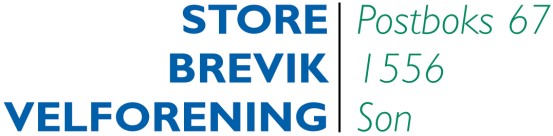 Referat Store Brevik Velforening 11-2022 Referat fra forrige styremøteKommentarer fra Henning er lagt inn. 
12-2022 Årsmøte Årsmøte tirsdag 26. april – skolen er booketAlle feltene Årsmøtepapirer må være ute senest 12. aprilStyremøte 5. april har hatt eller skal ha medlemsmøter. Frist for innkomne forslag 1. aprilMedlemsmøter på feltene skal avholdes før 1. april og kalles inn med to ukers varsel. Frist for innkomne forslag skal stå i innkallingen til medlemsmøte. MLK gikk gjennom hvem som er på valg.Leder – på valgNestleder – valgt til årsmøtet 2022, velges for ett årKasserer – valgt 2021 for to årSekretær – på valgFelt 1 – valgt 2021, skulle vært valgt 2020Felt 2 – valgt 2021, må velges for ett år på årsmøtet Felt 3 – må velges i årFelt F – valgt 2021, må velges for ett år på årsmøtetFelt U – på valgMLK tar kontakt med Valgkomiteen. LR og MLK går gjennom vedtektene til neste styremøte. Vi må rekruttere til valgkomiteen. VL sjekker om det finnes en rutine for valgkomiteen. HA har begynt å jobbe med budsjett. Alle melder inn ønsker og behov til budsjett, frist 1. april. 13-2022 Økonomi Henning gikk gjennom regnskapet for 2021. Det settes av penger til fond, både lekeplasser og parkeringsplasser. 14-2022 Møte med dugnadsgruppa Det er ønske om å ta en runde til med arborist. Dugnadsgruppa har kjøpt en tømmerhenger som passer til ATVen. Denne har de kjøpt inn selv. Velforeningen dekker dette kjøpet, pengene tas av fondet bane/park/anlegg. Dugnadsgruppa har ønske om å leie inn en flishugger for å rydde på feltene. 
Det skal meldes til feltleder før det skal felles trær, det bør også legges ut en beskjed på facebook om at det skal felles trær på et område. Alle oppfordres til å delta og hjelpe til. 
Det er viktig at velforeningen har klare forventninger til dugnadsgruppa. Thomas er kontaktperson mellom styret og dugnadsgruppa. Det skal avholdes ett møte i halvåret. 15-2022 EventueltBestilling av benker til feltene, det skal bestilles syv benker til fellesområdene. 
En på lekeplassen på felt FTre på felt 3To på strandaEn på lekeplassen på felt 2Hvordan skal vi løse krav om lading av elbiler? Er velforeningen pålagt å sette opp ladepunkter? Vi må følge opp til senere møter. Det blir dugnad på alle feltene 28.-30. april. Det bestilles containere. Feiiling, MB har fått tilbud på 12500,- + mvaBallbanen, det er søkt om penger til mål. Det blir bestilt mål. Blåmeisveien, her ville ikke kommunen ta ansvar for brøyting, men velforeningen tar ansvar for brøyting av den delen som ikke kommunen tar. Neste styremøte, tirsdag 5. april kl. 19.Son, 8. mars 2022  Monica Lien KjønsøSekretærDato/tid 08.03.2022Sted Teams Til stede Lars Vegard Refring (LR - leder), Henning Andreassen (HA - økonomiansvarlig), Vidar Lian (VL – nestleder), Monica Lien Kjønsø (MLK – sekretær), Stein Stubberud (SS – Felt 3), Morten Børud (MB – felt 1), Peer Olsen (PO – felt F), Hans-Petter Swensen (HPS – felt 2), Forfall Kristine Amdam (felt U)